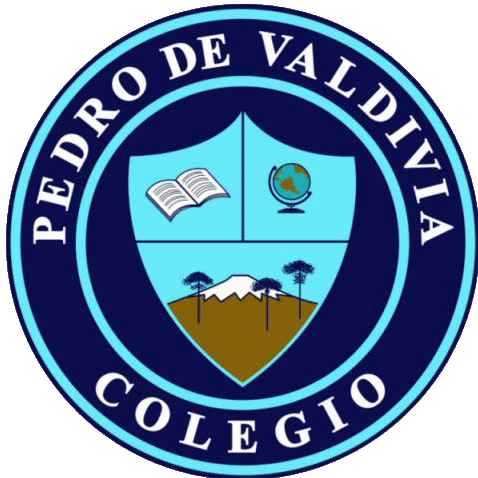 CRONOGRAMA  DE ACTIVIDADES“NUMEROS Y OPERACIONES”DOCENTE: Érica Arriagada H.CURSO O NIVEL: Tercero básicoASIGNATURA: MatemáticaSEMANA /FECHAOBJETIVOACTIVIDADESADECUACION PIERECURSOFecha de entrega04- 05-2020-Demostrar que comprenden las tablas de multiplicar de 3, 6, 4 y 8 de manera progresiva. -Reconocer la multiplicación como suma iterada.Actividades cuadernillo del estudiante  pág. Desde la  55 a la 58 .Ayuda a Monkey:Este juego es para repasar las tablas de multiplicar, se va avanzando si se contesta la alternativa correcta. Consta de 30 diapositivas con dos ejercicios cada una.DESCARGAR DESDE PLATAFORMA DEL ESTABLECIMIENTO Cuadernillo del estudiante. 08 de Mayo11-05-2020-Aplicar estrategias de cálculo multiplicativo utilizando representaciones gráficas, suma iterada y propiedad distributiva.Actividades cuadernillo del estudiantes pág. desde  59 a la 61Revisar el siguiente link: https://www.youtube.com/watch?v=YFtEaVw5k1AVideo disponible en plataforma del establecimiento Cuadernillo del estudiante. 15 de mayo18.05-2020Resolver problemas multiplicativos Actividades cuadernillo del estudiante pág. 62 a la 63.Revisar en plataforma presentación PowerPoint que incluye ejemplos de los ejercicios por páginas de trabajo. Cuadernillo del estudiante.  22 de mayo25 -05-2020Periodo de Evaluación FormativaAdaptación Curricular Descargar archivo  Word  página del colegio29 mayo